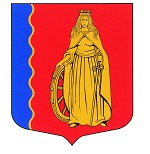 МУНИЦИПАЛЬНОЕ ОБРАЗОВАНИЕ«МУРИНСКОЕ ГОРОДСКОЕ ПОСЕЛЕНИЕ»ВСЕВОЛОЖСКОГО МУНИЦИПАЛЬНОГО РАЙОНАЛЕНИНГРАДСКОЙ ОБЛАСТИАДМИНИСТРАЦИЯПОСТАНОВЛЕНИЕ30.12.2021                                                                                      № 352      г. МуриноО внесении изменений в муниципальную программу «Развитие молодёжной политики, межнациональных и межконфессиональных отношений в муниципальном образовании «Муринское городское поселение Всеволожского муниципального района Ленинградской области на 2021-2023 годы», утверждённую постановлением администрации от 30.12.2020 г. № 335В соответствии со ст.179 Бюджетного кодекса Российской Федерации, Федеральным законом от 06.10.2003 №131-ФЗ «Об общих принципах организации местного самоуправления в Российской Федерации», решением совета депутатов от 15.12.2021 № 184 «О бюджете муниципального образования «Муринское городское поселение» Всеволожского муниципального района Ленинградской области на 2022 год и на плановый период 2023 и 2024 годов» администрация МО «Муринское городское поселение» Всеволожского муниципального района Ленинградской областиПОСТАНОВЛЯЕТ:Внести изменения в муниципальную программу «Развитие молодёжной политики, межнациональных и межконфессиональных отношений в муниципальном образовании «Муринское городское поселение Всеволожского муниципального района Ленинградской области на 2021-2024 годы» утверждённую постановлением администрации от 30.12.2020 г. № 335, изложив её в новой редакции, согласно приложению к настоящему постановлению.Опубликовать настоящее постановление в газете «Муринская панорама» и на официальном сайте муниципального образования в информационно-телекоммуникационной сети Интернет.Настоящее постановление вступает в силу со дня его подписания.Контроль за исполнением настоящего постановления возложить на заместителя главы администрации Лёвину Г.В.Глава администрации    					 	     А.Ю. БеловПриложение кпостановлению администрации муниципального образования «Муринское городское поселение» Всеволожского муниципального района Ленинградской области от 30.12.2021 № 352ПАСПОРТмуниципальной программы муниципального образования «Муринское городское поселение» Всеволожского муниципального района Ленинградской области«Развитие молодёжной политики, межнациональных и межконфессиональных отношений в муниципальном образовании «Муринское городское поселение» Всеволожского муниципального района Ленинградской области на 2021–2024 годы»Общая характеристика, основные проблемы и прогноз развития сферы реализации муниципальной программы.В муниципальном образовании «Муринское городское поселение» Всеволожского муниципального района Ленинградской области функции по обеспечению реализации полномочий органов местного самоуправления муниципального образования в сфере молодёжной политики, межнациональных и межконфессиональных отношений   осуществляет муниципальное казённое учреждение «Центр муниципальных услуг».  В настоящее время на территории муниципального образования «Муринское городское поселение» проживают свыше 78 тыс. человек, из них около 45 тыс. человек в возрасте от 14 до 35 лет. Ежегодно для молодёжи и с участием молодёжи реализуется ряд мероприятий, в котором участвует порядка 5 тысяч человек. Традиционно проводятся акции и мероприятия, приуроченные к памятным датам истории России и государственным праздникам. Ключевым событием является празднование Дня молодёжи, включающее концертную и анимационную программы. В период летних школьных каникул функционирует молодёжный трудовой отряд. Его состав формируется совместно с органами управления образования и районной комиссией по делам несовершеннолетних и защите их прав.  Отряд включает 20 подростков, находящихся в трудной жизненной ситуации, которые на протяжении месяца оказывают помощь в благоустройстве территории муниципального поселения. Расходы на организацию отряда частично субсидируются из средств областного бюджета.  В связи с высокой востребованностью данного направления работы с молодёжью есть необходимость увеличения численности отряда до 30 человек в 2023 и последующие годы. Развитие межнациональных и межконфессиональных отношений – ещё одно важное направление работы с молодёжью. Оно реализуется как посредством проведения мероприятий, направленных на формирование российской идентичности (День России, День российского флага, День Победы), так и в рамках осуществления побратимских связей. В 2021 году в связи с ситуацией, связанной с распространением в стране и в мире новой коронавирусной инфекции, международные мероприятия не проводились. В 2022 году запланировано создание Совета по межнациональным вопросам при администрации муниципального образования, в который войдут представители диаспор, наиболее широко представленных на территории поселения.   Ожидается, что разноформатная работа с молодёжью обеспечит рост числа молодых людей, мотивированных на позитивные действия, разделяющих общечеловеческие и национальные духовные ценности. Немаловажную роль в данном направлении играет создание соответствующих пространств. В муниципальном образовании «Муринское городское поселение» такой площадкой станет коворкинг-центр (co-working) - коллективный офис, оборудованный всем необходимым для работы, учебы, а также общения и творческого взаимодействия молодёжи. Главной целевой аудиторией молодёжного коворкинг-центра являются подростки, молодёжь, молодые предприниматели и молодые семьи в возрасте от 14 до 35 лет. Задачами деятельности молодёжного коворкинг-центра является обеспечение доступа целевой аудитории к его инфраструктуре, а также организация и проведение обучающих мероприятий, конференций, семинаров, тренингов, мастер-классов, круглых столов, заседаний секций по различным творческим направлениям и прочих образовательных и научных мероприятий. Также коворкинг-центр станет площадкой для проведения интеллектуальных и деловых игр, местом сбора членов молодёжных общественных объединений поселения и предпринимательского сообщества, инкубатором социальных компетенций (soft-skills), молодёжных проектов и гражданских инициатив, где каждый сможет получить необходимую поддержку для разработки и воплощения своих идей. К деятельности коворкинг-центра в качестве руководителей направлений будут привлечены руководители и активисты молодёжных сообществ и общественных объединений, для мотивации которых программой с 2022 года предусмотрена система поощрения через организацию их участия в молодёжных региональных, всероссийских и международных форумах.    Приоритеты и цели государственной политики в сфере реализации муниципальной программы.Приоритеты и цели молодёжной политики Российской Федерации закреплены в Федеральном законе от 30 декабря 2020 г. № 489-ФЗ "О молодежной политике в Российской Федерации": защита прав и законных интересов молодежи; обеспечение равных условий для духовного, культурного, интеллектуального, психического, профессионального, социального и физического развития и самореализации молодёжи; создание условий для участия молодежи в политической, социально-экономической, научной, спортивной и культурной жизни общества;повышение уровня межнационального (межэтнического) и межконфессионального согласия в молодежной среде; формирование системы нравственных и смысловых ориентиров, позволяющих противостоять идеологии экстремизма, национализма, проявлениям ксенофобии, коррупции, дискриминации по признакам социальной, религиозной, расовой, национальной принадлежности и другим негативным социальным явлениям; формирование культуры семейных отношений, поддержка молодых семей, способствующие улучшению демографической ситуации в Российской Федерации.Цели, задачи и ожидаемые результаты муниципальной программы.Программа «Развитие молодёжной политики, межнациональных и межконфессиональных отношений в муниципальном образовании «Муринское городское поселение» Всеволожского муниципального района Ленинградской области разработана с целью создания условий для успешной социализации и эффективной самореализации молодежи, гармонизации межнациональных и межэтнических отношений.   Достижение поставленной цели предполагается осуществить за счет решения следующих задач:Содействие формированию духовно-нравственных и гражданско-патриотических ценностей молодёжи. Это первостепенная задача, на решение которой в той или иной степени направлены все запланированные к реализации мероприятия (деятельность коворкинг-центра, организация молодёжного трудового отряда, участие молодёжи в подготовке и проведении мероприятий, связанных с памятными датами России, событиями военной истории, воинской славы России, участие молодёжи в межрегиональных и международных форумах и т.д.).  Развитие социальной активности молодёжи и добровольчества. Решение задачи предполагает проведение тематических мероприятий по направлениям деятельности коворкинг-центра, включая молодежное предпринимательства и стимулирование молодёжи к самоорганизации через создание преференций и льгот для резидентов коворкинг-центра из числа активистов молодёжных сообществ и общественных объединений.Поддержка талантливой молодёжи. Задача будет реализовываться как на базе коворкинг-центра посредством проведения различных творческих мероприятий, так и через организацию участия творческой молодёжи в форумах и фестивалях.   Профилактика асоциальных явлений в молодёжной среде. Для реализации этой задачи проводится работа по организации молодёжного трудового отряда и привлечению детей, стоящих на учёте в районной комиссии по делам несовершеннолетних и реализации их прав, к участию в мероприятиях.  Популяризация культурных и национальных традиций народов, проживающих на территории муниципального образования, содействие межкультурному диалогу. Задача будет решаться через реализацию мероприятий, направленных на формирование единой российской гражданской нации, национально-государственной идентичности, воспитание толерантности к представителям различных этносов, межнационального сотрудничества.Развитие молодёжного медийного пространства. Задача будет решаться в рамках одного из направлений развития коворкинг-центра, предусматривающего развитие системы информирования и просвещения по всему спектру вопросов жизни молодежи в обществе (здоровье, спорт, образование, жилье, досуг, труд, карьера, общественная жизнь, семья, международные отношения, жизнь молодежи в других странах и др.), а также вовлечение молодёжи в процессы формирования благоприятной информационной среды.Решение обозначенных задач невозможно без модернизации материально-технической базы учреждения, которая частично осуществляется из средств, выделенных в форме субсидии из бюджета Ленинградской области.  Ожидаемые результаты программы. Мероприятия, запланированные в рамках программы, позволят увеличить:- количество мероприятий для молодёжи, в том числе с участием молодых граждан, оказавшихся в трудной жизненной ситуации;численность участников мероприятий; количество добровольцев, в том числе медиа-волонтёров;информированность молодёжи о деятельности органов местного самоуправления.  Мероприятия муниципальной программы.Перечень основных мероприятий муниципальной программы представлен в Таблице 1.Сроки реализации муниципальной программы.Муниципальная программа реализуется в один этап с 2021 по 2024 годы. 6.	Перечень целевых индикаторов и показателей муниципальной программы с расшифровкой плановых значений по годам её реализации, сведения о взаимосвязи с мероприятиями и результатами их выполнения	Сведения о показателях (индикаторах) и их значениях представлены в Таблице 2.Сведения о порядке сбора информации и методике расчета показателя (индикатора) представлены в Таблице 3.Основные показатели (индикаторы) учтены в федеральном статистическом наблюдении "Сведения о сфере государственной молодёжной политики" форма №1 - молодёжь.7. Сведения об основных мерах правового регулирования в сфере реализации муниципальной программы.Сведения об основных мерах правового регулирования в сфере реализации муниципальной программы представлены в Таблице 4.8. Обоснование объёма ресурсного обеспечения муниципальной программы.Финансирование муниципальной программы осуществляется в соответствии с действующим законодательством, планом реализации муниципальной программы и утверждённым местным бюджетом.В ходе реализации программы могут привлекаться дополнительные источники финансирования: средства иных бюджетов, коммерческих и общественных организаций, а также спонсорские средства.Финансовые ресурсы, необходимые для реализации муниципальной программы в 2021–2024 годах, соответствуют предельным объёмам бюджетных ассигнований на 2021–2024 годы и представлены в Таблице 5.  Объём бюджетных ассигнований составляет 30 122 091,35 рублей, в том числе по годам:Главным распорядителем бюджетных средств по муниципальной программе является администрация муниципального образования «Муринское городское поселение» Всеволожского муниципального района Ленинградской области в лице муниципального казённого учреждения «Центр муниципальных услуг».   9. Оценка планируемой эффективности муниципальной программы.Оценка эффективности реализации муниципальной программы проводится ежегодно отделом экономики, управления муниципальным имуществом, предпринимательства и потребительского рынка. Таблица 1Перечень основных мероприятий на 2022 год в рамках муниципальной программы «Развитие молодежной политики, межнациональных и межконфессиональных отношений в муниципальном образовании «Муринское городское поселение» Всеволожского муниципального района Ленинградской области на 2021-2024 годы»Таблица 2Сведения о показателях (индикаторах) и их значениях муниципальной программы «Развитие молодежной политики, межнациональных и межконфессиональных отношений в муниципальном образовании «Муринское городское поселение» Всеволожского муниципального района Ленинградской области на 2021-2024 годы»Таблица 3СВЕДЕНИЯ
о порядке сбора информации и методике расчета показателя (индикатора) муниципальной программы «Развитие молодежной политики, межнациональных и межконфессиональных отношений в муниципальном образовании «Муринское городское поселение» Всеволожского муниципального района Ленинградской области на 2021-2024 годы»Таблица 4Сведения об основных мерах правового регулирования в сфере реализации муниципальной программы «Развитие молодежной политики, межнациональных и межконфессиональных отношений в муниципальном образовании «Муринское городское поселение» Всеволожского муниципального района Ленинградской области на 2021-2024 год»Таблица 5Планреализации муниципальной программы «Развитие молодежной политики, межнациональных и межконфессиональных отношений в муниципальном образовании «Муринское городское поселение» Всеволожского муниципального района Ленинградской области на 2021-2024 год»Таблица 7Детальный план реализации муниципальной программы муниципального образование «Муринское городское поселение» Всеволожского муниципального района Ленинградской области«Развитие молодежной политики, межнациональных и межконфессиональных отношений в муниципальном образовании «Муринское городское поселение» Всеволожского муниципального района Ленинградской области на 2021-2024 годы» на 2022 – 2024 годыОтветственный исполнитель муниципальной программыМуниципальное казенное учреждение «Центр муниципальных услуг» муниципального образования «Муринское городское поселение» Всеволожского муниципального района Ленинградской областиСоисполнители муниципальной программы -Участники муниципальной программыМуниципальное казенное учреждение «Центр муниципальных услуг» муниципального образования «Муринское городское поселение» Всеволожского муниципального района Ленинградской областиПодпрограммы муниципальной программы-Цель муниципальной программыСоздание условий для успешной социализации и эффективной самореализации молодежи, гармонизации межнациональных и межэтнических отношенийЗадачи муниципальной программыСодействие формированию духовно-нравственных и гражданско-патриотических ценностей молодёжи Развитие социальной активности молодёжи и добровольчестваПоддержка талантливой молодёжиПрофилактика асоциальных явлений в молодёжной средеПопуляризация культурных и национальных традиций народов, проживающих на территории муниципального образования, содействие межкультурному диалогуРазвитие молодёжного медийного пространстваСроки реализации муниципальной программы2021–2024 годыФинансовое обеспечение муниципальной программы – всего, в том числе по годам Финансирование программы осуществляется из бюджета муниципального образования «Муринское городское поселение» Всеволожского муниципального района Ленинградской области и областного бюджета Ленинградской области.2021 г. – 11 186 005,00 руб.2022 г. – 4 874 560,45  руб.2023 г. – 6 911 164,45 руб.2024 г. – 7 150 354,45 руб.ИТОГО: 30 122 084,35 руб.Размер налоговых расходов, направляемых, направленных на достижение цели муниципальной программы, - всего, в том числе по годам реализацииПрограммой не предусмотрено. Ожидаемые результаты реализации ПрограммыПовышение социальной активности молодёжи. Формирование и развитие системы выявления и поддержки талантливой молодёжи.Активизация деятельности молодёжных добровольческих объединений.Создание благоприятной информационной среды и вовлечение молодёжи в её формирование.ГодСумма (руб.)Сумма (руб.)Итог по годамГодместный бюджетобластной бюджет202110 976 550209 45511 186 00520224 686 051,45188 5094 874 560,45  20236 722 655,45188 5096 911 164,4520246 961 852,45188 5097 150 354,45N п/пНаименование подпрограммы, основного мероприятияПоказатели муниципальной программы (подпрограммы)Задачи муниципальной программы (подпрограммы)12341.Основное мероприятие I Организация и проведение мероприятий, направленных на гражданско-патриотическое и духовно-нравственное воспитание молодежиКоличество проведённых мероприятий для молодёжи и с участием молодёжи.Количество мероприятий в молодёжном коворкинг-центре.Количество молодых граждан, принявших участие в мероприятиях.Количество мероприятий с участием молодых граждан, оказавшихся в трудной жизненной ситуации.Количество добровольцев/волонтёров, принявших участие в мероприятиях Содействие формированию духовно-нравственных и гражданско-патриотических ценностей молодёжи Популяризация культурных и национальных традиций народов, проживающих на территории муниципального образования, содействие межкультурному диалогуПрофилактика асоциальных явлений в молодёжной средеРазвитие социальной активности молодёжи и добровольчества2.Основное мероприятия 2.Организация участия молодёжи в мероприятиях районного, областного, федерального, международного уровняКоличество участников выездных мероприятий.Количество участников, получивших гранты, от общего числа участников выездных мероприятий.Поддержка талантливой молодёжи, активизация творческой активности3.Основное мероприятие III Информационное обеспечение деятельности программыКоличество публикаций в СМИ и социальных сетях.Количество медиа-волонтёров.Развитие молодёжного медийного пространстваN п/пПоказатель (индикатор) (наименование)Показатель (индикатор) (наименование)Ед. измеренияЗначения показателей (индикаторов) 1Значения показателей (индикаторов) 1Значения показателей (индикаторов) 1Значения показателей (индикаторов) 1Значения показателей (индикаторов) 1Удельный вес подпрограммы (показателя)N п/пПоказатель (индикатор) (наименование)Показатель (индикатор) (наименование)Ед. измеренияБазовый период (2019 год)2Первый год (2021)Второй год (2022)Третий год (2023)Последний год (2024)Удельный вес подпрограммы (показателя)124567810Основное мероприятие I Организация и проведение мероприятий по гражданско-патриотическому и духовно-нравственному воспитанию молодежиОсновное мероприятие I Организация и проведение мероприятий по гражданско-патриотическому и духовно-нравственному воспитанию молодежиОсновное мероприятие I Организация и проведение мероприятий по гражданско-патриотическому и духовно-нравственному воспитанию молодежиОсновное мероприятие I Организация и проведение мероприятий по гражданско-патриотическому и духовно-нравственному воспитанию молодежиОсновное мероприятие I Организация и проведение мероприятий по гражданско-патриотическому и духовно-нравственному воспитанию молодежиОсновное мероприятие I Организация и проведение мероприятий по гражданско-патриотическому и духовно-нравственному воспитанию молодежиОсновное мероприятие I Организация и проведение мероприятий по гражданско-патриотическому и духовно-нравственному воспитанию молодежиОсновное мероприятие I Организация и проведение мероприятий по гражданско-патриотическому и духовно-нравственному воспитанию молодежиОсновное мероприятие I Организация и проведение мероприятий по гражданско-патриотическому и духовно-нравственному воспитанию молодежи1Показатель 1.Количество проведённых мероприятий для молодёжи и с участием молодёжи плановое значениешт.х6568707010%1Показатель 1.Количество проведённых мероприятий для молодёжи и с участием молодёжи фактическое значениешт.64142Показатель 2.Количество мероприятий в молодёжном коворкинг-центреплановое значениешт.х552555525%2Показатель 2.Количество мероприятий в молодёжном коворкинг-центрефактическое значениешт.х3Показатель 3.Количество мероприятий с участием молодых граждан, оказавшихся в трудной жизненной ситуации, от общего количества мероприятийплановое значениешт.х1520303010%3Показатель 3.Количество мероприятий с участием молодых граждан, оказавшихся в трудной жизненной ситуации, от общего количества мероприятийфактическое значениешт.10104Показатель 4.Количество молодых граждан, принявших участие в мероприятиях плановое значениечел.х45050075075010%4Показатель 4.Количество молодых граждан, принявших участие в мероприятиях фактическое значениечел.4301785Показатель 5.Количество добровольцев/волонтёров, принявших участие в мероприятияхплановое значение%х6065707010%5Показатель 5.Количество добровольцев/волонтёров, принявших участие в мероприятияхфактическое значение%4555Основное мероприятие II Организация участия молодых граждан в мероприятиях районного, областного, федерального, международного уровняОсновное мероприятие II Организация участия молодых граждан в мероприятиях районного, областного, федерального, международного уровняОсновное мероприятие II Организация участия молодых граждан в мероприятиях районного, областного, федерального, международного уровняОсновное мероприятие II Организация участия молодых граждан в мероприятиях районного, областного, федерального, международного уровняОсновное мероприятие II Организация участия молодых граждан в мероприятиях районного, областного, федерального, международного уровняОсновное мероприятие II Организация участия молодых граждан в мероприятиях районного, областного, федерального, международного уровняОсновное мероприятие II Организация участия молодых граждан в мероприятиях районного, областного, федерального, международного уровняОсновное мероприятие II Организация участия молодых граждан в мероприятиях районного, областного, федерального, международного уровняОсновное мероприятие II Организация участия молодых граждан в мероприятиях районного, областного, федерального, международного уровня6Показатель 6.Количество участников выездных мероприятийплановое значениечел.х3031323210%6Показатель 6.Количество участников выездных мероприятийфактическое значениечел.20157Показатель 7.Количество участников мероприятий, получивших гранты от общего числа участников.плановое значениечел.х35885%7Показатель 7.Количество участников мероприятий, получивших гранты от общего числа участников.фактическое значениечел.33Основное мероприятие III Информационное обеспечение реализации программыОсновное мероприятие III Информационное обеспечение реализации программыОсновное мероприятие III Информационное обеспечение реализации программыОсновное мероприятие III Информационное обеспечение реализации программыОсновное мероприятие III Информационное обеспечение реализации программыОсновное мероприятие III Информационное обеспечение реализации программыОсновное мероприятие III Информационное обеспечение реализации программыОсновное мероприятие III Информационное обеспечение реализации программыОсновное мероприятие III Информационное обеспечение реализации программы8Показатель 8.Количество публикаций в СМИ и социальных сетях плановое значениешт.х2010015015010%8Показатель 8.Количество публикаций в СМИ и социальных сетях фактическое значениешт.5209Показатель 9. Количество медиа-волонтёровплановое значениечел.х310151510%9Показатель 9. Количество медиа-волонтёровфактическое значениечел.13№ п/пНаименование показателяЕдиница измеренияОпределение показателя 1 Временные характеристики показателя 2Алгоритм формирования (формула) и методологические пояснения к показателю 3Метод сбора информации, индекс формы отчетности 4Объект и единица наблюдения 5Охват единиц совокупности 6Ответственный за сбор данных по показателю 7Реквизиты акта 812345678910111Показатель 1.Количество проведённых мероприятий для молодёжи и с участием молодёжи  ед.ЕжеквартальноПм = М1+М21) Данные о количестве проведённых мероприятий для молодёжи организационного отдела администрации МО «Муринское городское поселение»2) Данные о количестве проведённых мероприятий отдела культуры, спорта и молодежной политики МКУ «Центр муниципальных услуг»МКУ «Центр муниципальных услуг»1МКУ «Центр муниципальных услуг»Форма №1-молодёжь, утверждена приказом Росстата от 02.12.2019 №7252Показатель 2.Количество мероприятий в молодёжном коворкинг-центреед.ЕжеквартальноК1Данные отдела культуры, спорта и молодежной политики МКУ «Центр муниципальных услуг»МКУ «Центр муниципальных услуг»1Приказ комитета по молодёжной политике Ленинградской области от 23.07.2019 №0-4/20193Показатель 3.Количество молодых граждан, принявших участие в мероприятияхчел.ЕжеквартальноКу = У1+У21) Данные о количестве проведённых мероприятий организационного отдела администрации МО «Муринское городское поселение»2) Данные о количестве молодых граждан, принявших участие в мероприятиях, организационного отдела администрации МО «Муринское городское поселение»МКУ «Центр муниципальных услуг»1Форма №1-молодёжь, утверждена приказом Росстата от 02.12.2019 №7254Показатель 4.Количество мероприятий с участием молодых граждан, оказавшихся в трудной жизненной ситуацииед.ЕжеквартальноКт1) Данные о количестве молодых граждан, оказавшихся в трудной жизненной ситуации, организационного отдела администрации МО «Муринское городское поселение»2) Данные об участниках мероприятий из числа молодых граждан, оказавшихся в трудной жизненной ситуации, отдела культуры, спорта и молодежной политики МКУ «Центр муниципальных услуг»МКУ «Центр муниципальных услуг»1Форма №1-молодёжь, утверждена приказом Росстата от 02.12.2019 №7255Показатель 5.Количество добровольцев/волонтёров, принявших участие в мероприятияхчел.ЕжеквартальноКд =Д1+Д21) Данные организационного отдела администрации МО «Муринское городское поселение»2) Данные отдела культуры, спорта и молодежной политики МКУ «Центр муниципальных услуг»МКУ «Центр муниципальных услуг»1Форма №1-молодёжь, утверждена приказом Росстата от 02.12.2019 №7256Показатель 6.Количество участников выездных мероприятийчел.ЕжеквартальноКвДанные отдела культуры, спорта и молодежной политики МКУ «Центр муниципальных услуг»Форма №1-молодёжь, утверждена приказом Росстата от 02.12.2019 №7257Показатель 7. Количество участников, получивших гранты, от общего числа участников выездных мероприятий чел.ЕжеквартальноКгДанные отдела культуры, спорта и молодежной политики МКУ «Центр муниципальных услуг»Форма №1-молодёжь, утверждена приказом Росстата от 02.12.2019 №7258Показатель 8.Количество публикаций в СМИ и социальных сетях ед.ЕжеквартальноИДанные отдела культуры, спорта и молодежной политики МКУ «Центр муниципальных услуг»Форма №1-молодёжь, утверждена приказом Росстата от 02.12.2019 №7259Показатель 9. Количество медиа-волонтёровчел.ЕжеквартальноКиДанные отдела культуры, спорта и молодежной политики МКУ «Центр муниципальных услуг»Форма №1-молодёжь, утверждена приказом Росстата от 02.12.2019 №725№ п/пНаименование и вид правового акта1Основные положения правового акта (правовые новации)Наименование структурного подразделения администрации - разработчикаОжидаемые сроки принятия (квартал, год)123451Приказ «Об утверждении плана работы в сфере молодежной политики муниципального образования «Муринское городское поселение» Всеволожского муниципального района Ленинградской области»Определение сроков проведения мероприятий, количества участников мероприятий, расходов на проведение мероприятий.МКУ «Центр муниципальных услуг» МО «Муринское городское поселение»IV квартал 2021 года2Постановление «Об организации молодежного коворкинг – центра муниципального образования «Муринское городское поселение» Всеволожского муниципального района Ленинградской области»Утверждения порядка получения услуги.Утверждение структуры положения молодежном коворкинг-центреАдминистрации муниципального образования «Муринское городское поселение» Всеволожского муниципального района Ленинградской области»IV квартал 2021 годаНаименование муниципальной программы, подпрограммы муниципальной программы, основного мероприятия Ответственный исполнитель, соисполнитель, участник 1Годы реализацииОценка расходов (тыс. руб., в ценах соответствующих лет)Оценка расходов (тыс. руб., в ценах соответствующих лет)Оценка расходов (тыс. руб., в ценах соответствующих лет)Оценка расходов (тыс. руб., в ценах соответствующих лет)Оценка расходов (тыс. руб., в ценах соответствующих лет)Наименование муниципальной программы, подпрограммы муниципальной программы, основного мероприятия Ответственный исполнитель, соисполнитель, участник 1Годы реализацииВсегоФедеральный бюджетОбластной бюджет Ленинградской областиМестные бюджеты Прочие источники 12345678Основное мероприятие IОрганизация и проведение мероприятий по гражданско-патриотическому и духовно-нравственному воспитанию молодежи, содействие самореализации молодёжиМКУ «Центр муниципальных услуг»2021 год реализации11 186,00209,4510 976,550Основное мероприятие IОрганизация и проведение мероприятий по гражданско-патриотическому и духовно-нравственному воспитанию молодежи, содействие самореализации молодёжиМКУ «Центр муниципальных услуг»2022 год реализации4 624,560188,54 436,050Основное мероприятие IОрганизация и проведение мероприятий по гражданско-патриотическому и духовно-нравственному воспитанию молодежи, содействие самореализации молодёжиМКУ «Центр муниципальных услуг»2023 год реализации6 648,660188,56 460,150Основное мероприятие IОрганизация и проведение мероприятий по гражданско-патриотическому и духовно-нравственному воспитанию молодежи, содействие самореализации молодёжиМКУ «Центр муниципальных услуг»2024 год реализации6 887,860188,56 699,350Итого29 347,090774,9828 572,100Мероприятие 1.1Проведение мероприятий по гражданско-патриотическому и духовно-нравственному воспитанию молодежиМКУ «Центр муниципальных услуг»2021 год реализации508,5200508,520Мероприятие 1.1Проведение мероприятий по гражданско-патриотическому и духовно-нравственному воспитанию молодежиМКУ «Центр муниципальных услуг»2022 год реализации1 116,0001 116,00Мероприятие 1.1Проведение мероприятий по гражданско-патриотическому и духовно-нравственному воспитанию молодежиМКУ «Центр муниципальных услуг»2023 год реализации1 136,8001 136,80Мероприятие 1.1Проведение мероприятий по гражданско-патриотическому и духовно-нравственному воспитанию молодежиМКУ «Центр муниципальных услуг»2024 год реализации1 136,8001 136,80Мероприятие 1.2Проведение мероприятий по обеспечению летней занятости несовершеннолетнихМКУ «Центр муниципальных услуг»2021 год реализации669,480209, 45460,020Мероприятие 1.2Проведение мероприятий по обеспечению летней занятости несовершеннолетнихМКУ «Центр муниципальных услуг»2022 год реализации217,930188,529,420Мероприятие 1.2Проведение мероприятий по обеспечению летней занятости несовершеннолетнихМКУ «Центр муниципальных услуг»2023 год реализации227,930188,539,420Мероприятие 1.2Проведение мероприятий по обеспечению летней занятости несовершеннолетнихМКУ «Центр муниципальных услуг»2024 год реализации227,930188,539,420Мероприятие 1.3Развитие молодежного коворкинг-центраМКУ «Центр муниципальных услуг»2021 год реализации10 008,00010 008,00Мероприятие 1.3Развитие молодежного коворкинг-центраМКУ «Центр муниципальных услуг»2022 год реализации3 290,62003 290,620Мероприятие 1.3Развитие молодежного коворкинг-центраМКУ «Центр муниципальных услуг»2023 год реализации5 283,93005 283,930МКУ «Центр муниципальных услуг»2024 год реализации5 523,12005 523,120Основное мероприятие IIОрганизация участия молодёжи в мероприятиях районного, областного, федерального, международного уровняМКУ «Центр муниципальных услуг»2021 год реализации00000Основное мероприятие IIОрганизация участия молодёжи в мероприятиях районного, областного, федерального, международного уровняМКУ «Центр муниципальных услуг»2022 год реализации250,000250,00Основное мероприятие IIОрганизация участия молодёжи в мероприятиях районного, областного, федерального, международного уровняМКУ «Центр муниципальных услуг»2023 год реализации262,500262,50Основное мероприятие IIОрганизация участия молодёжи в мероприятиях районного, областного, федерального, международного уровняМКУ «Центр муниципальных услуг»2024 год реализации262,500262,50Итого775,000775,00Мероприятие 2.1Создание условий для поддержки общественных инициатив и проектов МКУ «Центр муниципальных услуг»2021 год реализации00000Мероприятие 2.1Создание условий для поддержки общественных инициатив и проектов МКУ «Центр муниципальных услуг»2022 год реализации00000Мероприятие 2.1Создание условий для поддержки общественных инициатив и проектов МКУ «Центр муниципальных услуг»2023 год реализации00000Мероприятие 2.1Создание условий для поддержки общественных инициатив и проектов МКУ «Центр муниципальных услуг»2024 год реализации00000Мероприятие 2.2Формирование эффективной системы выявления, поддержки и развития способностей и талантов у молодёжи(слёты, конкурсы, форумы и др.)МКУ «Центр муниципальных услуг»2021 год реализации00000Мероприятие 2.2Формирование эффективной системы выявления, поддержки и развития способностей и талантов у молодёжи(слёты, конкурсы, форумы и др.)МКУ «Центр муниципальных услуг»2022 год реализации250,000250,00Мероприятие 2.2Формирование эффективной системы выявления, поддержки и развития способностей и талантов у молодёжи(слёты, конкурсы, форумы и др.)МКУ «Центр муниципальных услуг»2023 год реализации262,500262,50Мероприятие 2.2Формирование эффективной системы выявления, поддержки и развития способностей и талантов у молодёжи(слёты, конкурсы, форумы и др.)МКУ «Центр муниципальных услуг»2024 год реализации262,500262,5Основное мероприятие III Информационное обеспечение реализации программыМКУ «Центр муниципальных услуг»2021 год реализации00000Основное мероприятие III Информационное обеспечение реализации программыМКУ «Центр муниципальных услуг»2022 год реализации00000Основное мероприятие III Информационное обеспечение реализации программыМКУ «Центр муниципальных услуг»2023 год реализации00000МКУ «Центр муниципальных услуг»2024 год реализации00000Итого 00000Мероприятие 3.1Создание публикаций в СМИ и социальных сетях МКУ «Центр муниципальных услуг»2021 год реализации00000Мероприятие 3.1Создание публикаций в СМИ и социальных сетях МКУ «Центр муниципальных услуг»2022 год реализации00000Мероприятие 3.1Создание публикаций в СМИ и социальных сетях МКУ «Центр муниципальных услуг»2023 год реализации00000Мероприятие 3.1Создание публикаций в СМИ и социальных сетях МКУ «Центр муниципальных услуг»2024 год реализации00000Мероприятие 3.2Создание молодёжного пресс-центра и вовлечение  медиа-волонтёровМКУ «Центр муниципальных услуг»2021 год реализации00000Мероприятие 3.2Создание молодёжного пресс-центра и вовлечение  медиа-волонтёровМКУ «Центр муниципальных услуг»2022 год реализации00000Мероприятие 3.2Создание молодёжного пресс-центра и вовлечение  медиа-волонтёровМКУ «Центр муниципальных услуг»2023 год реализации00000Мероприятие 3.2Создание молодёжного пресс-центра и вовлечение  медиа-волонтёровМКУ «Центр муниципальных услуг»2024 год реализации00000Итого по программе МКУ «Центр муниципальных услуг»30 112,090774,8229 347,090NНаименование основного мероприятия, мероприятия основного Соисполнитель, Участник  Ожидаемый результат реализации мероприятия на очередной год реализации Год начала реализацииГод окончания реализацииОбъем бюджетных ассигнований, руб.Объем бюджетных ассигнований, руб.Объем бюджетных ассигнований, руб.Объем бюджетных ассигнований, руб.NНаименование основного мероприятия, мероприятия основного Соисполнитель, Участник  Ожидаемый результат реализации мероприятия на очередной год реализации Год начала реализацииГод окончания реализациивсегоФБОБМБ12345678910Основное мероприятие IОрганизация и проведение мероприятий по гражданско-патриотическому и духовно-нравственному воспитанию молодежи, содействие самореализации молодёжиМКУ «Центр муниципальных услуг»- Повышение социальной активности молодёжи;- Активизация деятельности молодёжных добровольческих объединений.Январь 2022Декабрь 202418 161 086,350565 52717 595 559,35Мероприятие 1.1Проведение мероприятий по гражданско-патриотическому и духовно-нравственному воспитанию молодежиМКУ «Центр муниципальных услуг»Повышение социальной активности молодёжиЯнварь 2022 Декабрь 20243 389 600003 389 6001.1.1 Призы для награждения (День Молодежи, Итоги года)МКУ «Центр муниципальных услуг»Январь 2022Декабрь 202280 0000080 0001.1.1 Призы для награждения (День Молодежи, Итоги года)МКУ «Центр муниципальных услуг»Январь 2023Декабрь 202384 0000084 0001.1.1 Призы для награждения (День Молодежи, Итоги года)МКУ «Центр муниципальных услуг»Январь 2024Декабрь 202484 0000084 0001.1.2 Продукция для акция (День Победы, День России, День Семьи, Любви и Верности, День Государственного флага РФ, День Народного единства и др.)МКУ «Центр муниципальных услуг»Январь 2022Декабрь 2023256 00000256 0001.1.2 Продукция для акция (День Победы, День России, День Семьи, Любви и Верности, День Государственного флага РФ, День Народного единства и др.)МКУ «Центр муниципальных услуг»Январь 2023Декабрь 2023268 80000268 8001.1.2 Продукция для акция (День Победы, День России, День Семьи, Любви и Верности, День Государственного флага РФ, День Народного единства и др.)МКУ «Центр муниципальных услуг»Январь 2024Декабрь 2024268 80000268 8001.1.3 Фестиваль «День Молодежи»МКУ «Центр муниципальных услуг»Январь 2022Декабрь 2022500 00000500 0001.1.3 Фестиваль «День Молодежи»МКУ «Центр муниципальных услуг»Январь 2023Декабрь 2023500 00000500 000Январь 2024Декабрь 2024500 00000500 0001.1.4Экскурсионные услуги (поощрение активистов)МКУ «Центр муниципальных услуг»Январь 2022Декабрь 202280 0000080 0001.1.4Экскурсионные услуги (поощрение активистов)МКУ «Центр муниципальных услуг»Январь 2023Декабрь 202384 0000084 0001.1.4Экскурсионные услуги (поощрение активистов)МКУ «Центр муниципальных услуг»Январь 2024Декабрь 202484 0000084 0001.1.5Мероприятия по приему делегаций городов-побратимов МКУ «Центр муниципальных услуг»Январь 2022Декабрь 2023200 00000200 0001.1.5Мероприятия по приему делегаций городов-побратимов МКУ «Центр муниципальных услуг»Январь 2023Декабрь 2023200 00000200 0001.1.5Мероприятия по приему делегаций городов-побратимов МКУ «Центр муниципальных услуг»Январь 2024Декабрь 2024200 00000200 000Мероприятие 1.2Проведение мероприятий по обеспечению летней занятости несовершеннолетнихМКУ «Центр муниципальных услуг»Количество мероприятий с участием молодых граждан, оказавшихся в трудной жизненной ситуации, от общего количества мероприятийЯнварь 2022Декабрь 2024673 803,350565 527,00108 276,351.2.1Реализация проекта «Губернаторский молодежный трудовой отряд»МКУ «Центр муниципальных услуг»Январь 2022Декабрь 2022197 934,450188 509,009 425,451.2.1Реализация проекта «Губернаторский молодежный трудовой отряд»МКУ «Центр муниципальных услуг»Январь 2023Декабрь 2023197 934,450188 509,009 425,451.2.1Реализация проекта «Губернаторский молодежный трудовой отряд»МКУ «Центр муниципальных услуг»Январь 2024Декабрь 202419 934,450188 509,009 425,451.2.2Закупка хозяйственных товаров для ГМТОМКУ «Центр муниципальных услуг»Январь 2022Декабрь 202220 0000020 0001.2.2Закупка хозяйственных товаров для ГМТОМКУ «Центр муниципальных услуг»Январь 2023Декабрь 202330 0000030 0001.2.2Закупка хозяйственных товаров для ГМТОМКУ «Центр муниципальных услуг»Январь 2024Декабрь 202430 0000030 000Мероприятие 1.3 Развитие молодежного коворкинг-центраМКУ «Центр муниципальных услуг»Количество мероприятий в молодёжном коворкинг-центреЯнварь 2022Декабрь 202414 097 6760014 097 6761.3.1 Аренда помещения для молодежного коворкинг-центраМКУ «Центр муниципальных услуг»Январь 2022Декабрь 20222 790 626002 790 6261.3.1 Аренда помещения для молодежного коворкинг-центраМКУ «Центр муниципальных услуг»Январь 2023Декабрь 20234 783 93000 4 783 9301.3.1 Аренда помещения для молодежного коворкинг-центраМКУ «Центр муниципальных услуг»Январь 2024Декабрь 20245 023 120005 023 1201.3.2Организация образовательной части молодежного коворкинг-центра (тренинги, лекции, мастер-классы и др.)МКУ «Центр муниципальных услуг»Январь 2022Декабрь 2022500 00000500 0001.3.2Организация образовательной части молодежного коворкинг-центра (тренинги, лекции, мастер-классы и др.)МКУ «Центр муниципальных услуг»Январь 2023Декабрь 2023500 00000500 0001.3.2Организация образовательной части молодежного коворкинг-центра (тренинги, лекции, мастер-классы и др.)МКУ «Центр муниципальных услуг»Январь 2024Декабрь 2024500 0000 0500 000Основное мероприятие IIОрганизация участия молодёжи в мероприятиях районного, областного, федерального, международного уровняМКУ «Центр муниципальных услуг»Формирование и развитие системы выявления и поддержки талантливой молодёжи.Январь 2022Декабрь 2024775 00000775 000Мероприятие 2.1 Создание условий для поддержки общественных инициатив и проектовМКУ «Центр муниципальных услуг»Количество участников, получивших гранты, от общего числа участников выездных мероприятий.Январь 2022Декабрь 20240000Мероприятие 2.1 Создание условий для поддержки общественных инициатив и проектовМКУ «Центр муниципальных услуг»Количество участников, получивших гранты, от общего числа участников выездных мероприятий.Январь 2023Декабрь 20230000Мероприятие 2.1 Создание условий для поддержки общественных инициатив и проектовМКУ «Центр муниципальных услуг»Количество участников, получивших гранты, от общего числа участников выездных мероприятий.Январь 2024Декабрь 20240000Мероприятие 2.2 Формирование эффективной системы выявления, поддержки и развития способностей и талантов у молодёжи(слёты, конкурсы, форумы и др.)МКУ «Центр муниципальных услуг»Количество участников выездных мероприятий.Январь 2022Декабрь 2022250 00000250 000Мероприятие 2.2 Формирование эффективной системы выявления, поддержки и развития способностей и талантов у молодёжи(слёты, конкурсы, форумы и др.)МКУ «Центр муниципальных услуг»Количество участников выездных мероприятий.Январь 2023Декабрь 2023262 50000262 500Мероприятие 2.2 Формирование эффективной системы выявления, поддержки и развития способностей и талантов у молодёжи(слёты, конкурсы, форумы и др.)МКУ «Центр муниципальных услуг»Количество участников выездных мероприятий.Январь 2024Февраль 2024262 50000262 500Основное мероприятие III Информационное обеспечение реализации программыМКУ «Центр муниципальных услуг»Создание благоприятной информационной среды и вовлечение молодёжи в её формирование.Январь 2022Декабрь 20240000Мероприятие 3.1Создание публикаций в СМИ и социальных сетяхМКУ «Центр муниципальных услуг»Количество публикаций в СМИ и социальных сетях.Январь 2022Декабрь 20220000Мероприятие 3.1Создание публикаций в СМИ и социальных сетяхМКУ «Центр муниципальных услуг»Количество публикаций в СМИ и социальных сетях.Январь 2023Декабрь 20230000Мероприятие 3.1Создание публикаций в СМИ и социальных сетяхМКУ «Центр муниципальных услуг»Количество публикаций в СМИ и социальных сетях.Январь 2024Декабрь 20240000Мероприятие 3.2 Создание молодёжного пресс-центра и вовлечение  медиа-волонтёровМКУ «Центр муниципальных услуг»Развитие молодёжного медийного пространстваЯнварь 2022Декабрь 20220000Мероприятие 3.2 Создание молодёжного пресс-центра и вовлечение  медиа-волонтёровМКУ «Центр муниципальных услуг»Развитие молодёжного медийного пространстваЯнварь 2023Декабрь 20230000Мероприятие 3.2 Создание молодёжного пресс-центра и вовлечение  медиа-волонтёровМКУ «Центр муниципальных услуг»Развитие молодёжного медийного пространстваЯнварь 2024Декабрь 20240000Итого по муниципальной программеМКУ «Центр муниципальных услуг»Январь 2022Декабрь 202418 936 079,350565 52718 370 552,35